ПРОЕКТ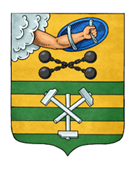 ПЕТРОЗАВОДСКИЙ ГОРОДСКОЙ СОВЕТ_____ сессия _____ созываРЕШЕНИЕот _________ № _________О внесении изменений в Положение о Молодежном советеНа основании пункта 7.1.3 статьи 7.1 Регламента Петрозаводского городского Совета Петрозаводский городской СоветРЕШИЛ:	Внести следующие изменения и дополнения в Положение о Молодежном совете, утвержденное Решением Петрозаводского городского Совета от 30.05.2012 № 27/12-188 «Об утверждении Положения о Молодежном совете»:1. Дополнить пунктом 4.1 следующего содержания:«4.1. Деятельность Молодежного Совета курирует постоянная комиссия Петрозаводского городского Совета по образованию, культуре, молодежной политике и спорту.»;2. Пункт 11 дополнить подпунктом 3 следующего содержания:«3) лица, состоящие в молодежных правительственных и парламентских структурах Республики Карелия.»;3. Пункт 13 дополнить подпунктом 3.1 следующего содержания:«3.1) вступления его в состав молодежных правительственных и парламентских структур Республики Карелия;». _________________________________________________________________Проект подготовлен депутатами Петрозаводского городского СоветаПояснительная записка к проекту решения «О внесении изменений в Положение о Молодежном совете»Настоящий проект внесен на рассмотрение депутатов Петрозаводского городского Совета на основании пункта 7.1.3 статьи 7.1 Регламента Петрозаводского городского Совета, согласно которому порядок формирования и деятельности Молодежного совета устанавливается решением Петрозаводского городского Совета.Проектом предусматривается, что деятельность Молодежного Совета будет курировать постоянная комиссия Петрозаводского городского Совета по образованию, культуре, молодежной политике и спорту, что будет способствовать совершенствованию деятельности молодых парламентариев.Кроме того, предлагается ввести ограничение на замещение должности депутата Молодежного совета лицами, состоящими в молодежных правительственных и парламентских структурах Республики Карелия.Данные изменения позволят вовлекать большее количество молодежи в общественно-политическую деятельность.Председатель постоянной комиссииПетрозаводского городского Советапо образованию, культуре, молодежной политике                       С.А. Воробьеви спортуПредседатель Петрозаводского городского Совета                             Г.П. БоднарчукГлава Петрозаводского  городского округа                          И.Ю. Мирошник